MWONGOZO WA KUSAHIHISHAKISWAHILI 102/2UFAHAMUa)Mahali pa mwanamke  .   (1x2)kazi yake ni kutumikia jamii   (2x 1)b)Anafanyishwa kazi  nyingi. (1x2)c)Afanyayo mwanaume mwanamke  pia  hulifanya. (1x2)d)NdoaKiasiliKisasaNdoa ya lazima Ndoa si lazimaAlilazimika kumzaia mume watoto Anazaa  watoto  kwa hiariAlitumishwa                                                                       Ana uhuru wa kufanya atakaloAlifanya kazi    jikon                                                     Si lazima aende jikoniAliamuliwa kwa kila jambo            Anajiamulia   mwenyeweAlimtegemea mume                  Anajiteegemea/ hujikumuAlinyamaza alipoteswa Hujitetea akiteswa/ hupiganiaaki(zozote 2x1 = 2)ELIMUHakuenda shuleni                       Anaenda shuleniAlikuwa na Elimu ya kiasili                                                Hana  elimu ya kiasili   (1x2 = 2)e)Hapendwi naye. Ni mkaidi, mshindani, mzushi.  (1x2=2)f)i)Akafyata ulimi – akanyamaza   ii)Ukatani – umaskini   iii)Taasubi za kiume – fikra/ wazo la kibaguzi/ uchoyomwanaume kuona bora kuliko   mke   (1x3=3)MWONGOZO WA KUSAHIHISHA MUKTASARIa)Ili kujiondoa   kutoka umaskini n lazima tuthamini kilimo/ tukipe kilimo umuhimu.    - Mamlioni ya Wakenya / Zaidi ya  / kwa sababu ana  njaa.   - Sababuyanjaanikupuuzwakwakilimo.   - Wakenyaasilimiasabininatanohutegemeakilimokwachakulanafedha.  - Kilimohutoanafasizakazi.  - Huleteaserikaliroboyamapatoyake.           (al.6)b)SerikalizaAfrikanawanaopangamasualayauchumikujitahidiilikumalizanjaanaumaskini.Wafunzewakulimawamashambamadogokukuzanakuzalishamatundanamboganakufugawanyamanandege.KuanzishanafasizakaziSerikalikufadhilikilimoKupunguzagharamazapembejoKuweka sera zinazodhibitiyakilimoTusipofanyahivyotuatazidikuombamataifa   (al.6)a – 0-6b– 0 – 6ut – 0-3Makosa  ya sarufi :  ½ alama hadi makosa 6 x ½ = alama 3.Mtahini    waakipata 0 mkosa ya sarufi  hayaadhibiwi. Makosa ya hijai/ tahajiahuondolewa hadi makosa 6 x ½ = 03   MATUMIZI YA LUGHAa)(i) /i/          1/0   (ii) /w/       1/0b)Silabi funge huishia kwa konsonanti – muk – ta – dhaSilabi wazi huishia kwa irabu – si – la – biMaelezo½ ,mfano ½ x 2 = 2c)Sentensi ya ombi. 1/0d)(i)Ni kipashio kidogo kabisa cha lugha chenye maana ya kisarufi na hakiwezi kugawika zaidi bila kupoteza maana.  1/0   (ii) A –         I                – a          –          niNafsi         mzizi             kiishio                     mofimu kiulizi                   ½ x 4=2e)Sio – kitenzi  kishirikishi   kipungufu.  (t)Wamekuwa – kitenzi  kisaidizi.  (Ts)Wakifunza – kitenzi kikuu   (T)(  Au ) wamekuwa wakifunza. Kitenzi  sambamba.  (3x 1 = 3)f) LI – YA       1/0    YA – YA     1/0g)Kukanusha nikukataa / kukana / kupinga  jambo ilhali kinyume ni kuonyesha upande wa pili wa jambo fulani.                                    2/0h)Mazigo yalikuwa hayalemei.           2/0i)Vimeza / vijimeza vilianguka vikavunjika vitendeguu/ vijitendeguu.      2/0j)(i) pakata      1/0  (ii)chomoa      1/0k)Sherehei liendeshwa kimji.        1/0l)(i) kasoro / dosari        1/0   (ii) kiunganishi (lakini)   1/0m)(i) Huwa na kiunganisha.Hubeba kauli / dhana / mawazo mawili.   Atunge sentensi  mf  mama anapika naye baba analima   2x 1 = 2      (ii)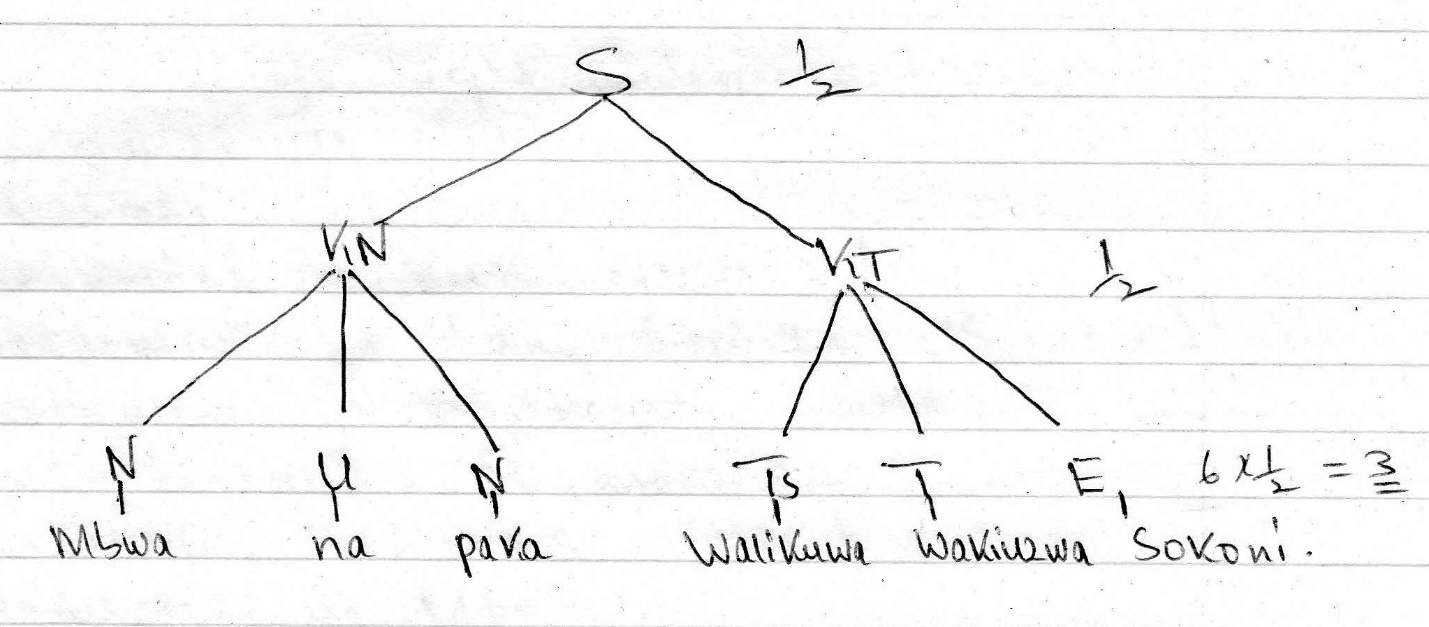 n)Wote wanne – kirai nominoWalijificha – kirai kitenziNyuma ya mlango- kirai husishi                                       3x 1= 3o)Kishazi  huru – Babake alipumzika kitandani.      1/0Kishazi kitegemezi – alipofika nyumbani.              1/0p)Baba alimlimia     mama      shamba        kwa jembe.                                 Kitondo             kipozi             Ala      3x1=3q)Mwalimu aliwambia kwamba wangewapa zawadi  zao siku iliyofuata iwapo wangekuja na wazazi.                            4x ½ =2r)Mvinyo / Tembo          1/0s)i)Hakuna uwezekano wa kupita wala nafasi ya kusoma kwa  bidi.   ii)Kuna uwezekano wakupita mtihani ukisoma kwa bidi.      ISIMU JAMIIi)Sajili ya michezo/ kandanda / kabumbu.    1x2 = 2ii)Matumizi ya lugha changamfu / ucheshi.Matumizi ya chuku.Utohozi.Matumizi ya kuchanganya   ndimi.Matumizi ya tamathali za usemi – takriri.Matumizi ya msamiati   teule.Huchanganywa na nyimbo.Hutumia sentensi  fupifupi.Matumizi ya  lakabu.Zozote 8 x 1 = 8